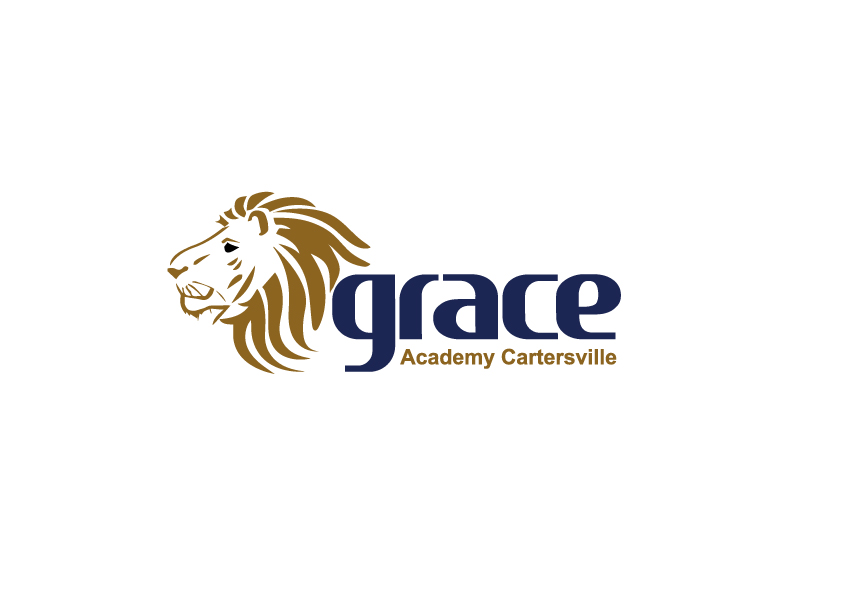 2018 Enrollment ApplicationStudent InformationSchool Year __________  Date of Application_____________ Applying for Grade _______Student’s Full Name________________________________________________________________Student’s Preferred Name___________________________________________________________Age _______________  Date of Birth ________________  Gender  □ Male  □  FemaleParent’s / Guardian’s Name __________________________________________________________If Guardian, Explain _________________________________________________________________Address __________________________________________________________________________City ________________  State _____________  Zip ___________  County _____________________Home Telephone ________________________  Cell Phone  ________________________________Marital Status of Parents   □Married     □Divorced    □Separated    □Remarried    □WidowedStudent lives with  _________________________  Who has legal custody? ____________________Parent InformationFather’s Name________________	Mother’s Name _______________	Step-Parent’s _________________Occupation __________________	Occupation __________________	Occupation ___________________Employer ___________________	Employer ____________________	Employer ____________________Emp Addr ___________________	Emp Addr ___________________	Emp Add _______________________________________________	___________________________	____________________________Home Phone ________________	Home Phone ________________	Home Phone _________________Work Phone _________________	Work Phone _________________	Work Phone _________________Cell Phone __________________	Cell Phone __________________	Cell Phone ___________________Email ______________________	Email ______________________	Email _______________________Family Church Affiliation: ___________________________________________________________________Sibling InformationName				Age	Gender	Current School		Applying to GAC?__________________________________________________________________		□Yes   □No__________________________________________________________________		□Yes   □No__________________________________________________________________		□Yes   □No__________________________________________________________________		□Yes   □NoSchool InformationCurrent Grade _________ Name of School ____________________________________________________Address __________________________________City ____________________ State _____ Zip _________In Attendance Since ______________________Additional Information What is your reason for applying to GAC? Has your child ever been tested for learning differences?  □Yes     □No  	giftedness?  □Yes     □No  If yes to either, please submit appropriate comments on a separate sheet.Has any attention-enhancing medication ever been prescribed to your child?  □Yes     □No  If yes, please complete:  Name of medication ____________________Dosage _______ Frequency ____Has your child ever had experiences with the following:Behavior problems		□Yes     □No  		counseling		□Yes     □No  Repeated a grade		□Yes     □No  		psychiatric care	□Yes     □No  Suspension from school	□Yes     □No  		smoking		□Yes     □No  Expulsion from school		□Yes     □No  		alcohol/drugs		□Yes     □No  If yes to any of the above, please enclose a detailed explanation on a separate sheet of paper.Does your child have any ongoing health problems?    □Yes     □No  If yes, please identify: _____________________________________________________________Does the applicant require any daily medication(s)?    □Yes     □No  Name of medication: _____________________________________________________________ Would your child be allowed to enroll where he/she is presently attending?  □Yes     □No  Identify the academic and/or athletic co-curricular activities in which the applicant has interest in participating:To the best of our knowledge, the information contained in this application is true and accurate. The applicant desires to be a part of Grace Academy Cartersville.   ______________________________________	___________________	Signature of Parent/Guardian				Date______________________________________	____________________Signature of Parent/Guardian				DateBe sure to include the nonrefundable $250 Application Fee made payable to Grace Academy Cartersville